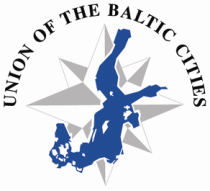 UBC Business Commission welcomes you to the Baltic Business Arena 2012 Expand your International network – explore new ideas and develop business- and project opportunities by participating in highly stimulating pre-booked business meetings. The event The Business Commission of the Union of the Baltic Cities and its partners offer you the opportunity to book in advance face-to-face meetings with other companies, research / innovation and financial institutions in a specially designed meeting arena. In 2011 the event brought together 70 companies from 11 countries, which performed over 350 meetings. Baltic Business Arena 2012 will be organized in parallel to the 14th Baltic Development Forum Summit and the European Commission’s 3rd Annual Forum on the EU Baltic Sea Strategy. A conference with expected 700 participants including top politicians and business leaders. As a Baltic Business Arena participant, you have full access to this large-scale event. The region The Baltic Sea Region comprises 11 nations and more than 100 million inhabitants. The region boasts stable democracies, institutional structures favorable to business, proximity of markets, good infrastructure, high levels of education, strong industrial traditions and a shared history of co-operation and trade. The Baltic Sea Region is among the leading growth and trading centers in the world.Main topics		Clean-techRenewable EnergySustainable ConstructionLife ScienceInformation and Communication Technologies (ICT) Date 			18-19 June, 2012Place 			Copenhagen, DenmarkCosts 			200 EUR / person Information 		www.b2match.eu/balticbusiness2012/pages/homeThe Union of the Baltic Cities The Union of the Baltic Cities is the leading city network in Northern Europe, representing over 100 cities of the 10 countries of the Baltic Sea Region. In UBC we are working to foster sustainable, smart and safe cities and regions. The main goal is to bring expertise, inspiration and share of experiences to our members.I am looking forward to welcoming you in CopenhagenWolfgang Schmidt Chairman UBC Business Commission Tel. +49 431 901 2473 wolfgang.schmidt@kiel.dewww.ubc.net/